
                                 Province of the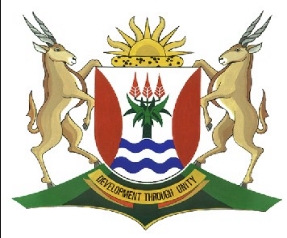 EASTERN CAPEEDUCATIONDIRECTORATE SENIOR CURRICULUM MANAGEMENT (SEN-FET)HOME SCHOOLING SELF-STUDY WORKSHEETSUBJECTINFORMATION TECHNOLOGY THEORYGRADE11DATE6 April to 10 April 2020TOPICElectronic Communications – Mobile/Wireless e-communicationTERM 1REVISION(Please tick)TERM 2 CONTENTTIME ALLOCATION1hrTIPS TO KEEP HEALTHY1.  WASH YOUR HANDS thoroughly with soap and water for at least 20 seconds.  Alternatively, use hand sanitizer with an alcohol content of at least 60%.2.  PRACTISE SOCIAL DISTANCING – keep a distance of 1m away from other people.3.  PRACTISE GOOD RESPIRATORY HYGIENE:  cough or sneeze into your elbow or tissue and dispose of the tissue immediately after use.4.  TRY NOT TO TOUCH YOUR FACE.  The virus can be transferred from your hands to your nose, mouth and eyes. It can then enter your body and make you sick. 5.  STAY AT HOME. TIPS TO KEEP HEALTHY1.  WASH YOUR HANDS thoroughly with soap and water for at least 20 seconds.  Alternatively, use hand sanitizer with an alcohol content of at least 60%.2.  PRACTISE SOCIAL DISTANCING – keep a distance of 1m away from other people.3.  PRACTISE GOOD RESPIRATORY HYGIENE:  cough or sneeze into your elbow or tissue and dispose of the tissue immediately after use.4.  TRY NOT TO TOUCH YOUR FACE.  The virus can be transferred from your hands to your nose, mouth and eyes. It can then enter your body and make you sick. 5.  STAY AT HOME. TIPS TO KEEP HEALTHY1.  WASH YOUR HANDS thoroughly with soap and water for at least 20 seconds.  Alternatively, use hand sanitizer with an alcohol content of at least 60%.2.  PRACTISE SOCIAL DISTANCING – keep a distance of 1m away from other people.3.  PRACTISE GOOD RESPIRATORY HYGIENE:  cough or sneeze into your elbow or tissue and dispose of the tissue immediately after use.4.  TRY NOT TO TOUCH YOUR FACE.  The virus can be transferred from your hands to your nose, mouth and eyes. It can then enter your body and make you sick. 5.  STAY AT HOME. TIPS TO KEEP HEALTHY1.  WASH YOUR HANDS thoroughly with soap and water for at least 20 seconds.  Alternatively, use hand sanitizer with an alcohol content of at least 60%.2.  PRACTISE SOCIAL DISTANCING – keep a distance of 1m away from other people.3.  PRACTISE GOOD RESPIRATORY HYGIENE:  cough or sneeze into your elbow or tissue and dispose of the tissue immediately after use.4.  TRY NOT TO TOUCH YOUR FACE.  The virus can be transferred from your hands to your nose, mouth and eyes. It can then enter your body and make you sick. 5.  STAY AT HOME. INSTRUCTIONSResources used// Most of this week’s work is taken from the New DBE bookIts gr8! @ grade12 theory, Study Opportunities Information Technology Theory Book Grade 12 , DBEPast Exam PapersAnswer all questionsTIPS TO KEEP HEALTHY1.  WASH YOUR HANDS thoroughly with soap and water for at least 20 seconds.  Alternatively, use hand sanitizer with an alcohol content of at least 60%.2.  PRACTISE SOCIAL DISTANCING – keep a distance of 1m away from other people.3.  PRACTISE GOOD RESPIRATORY HYGIENE:  cough or sneeze into your elbow or tissue and dispose of the tissue immediately after use.4.  TRY NOT TO TOUCH YOUR FACE.  The virus can be transferred from your hands to your nose, mouth and eyes. It can then enter your body and make you sick. 5.  STAY AT HOME. TIPS TO KEEP HEALTHY1.  WASH YOUR HANDS thoroughly with soap and water for at least 20 seconds.  Alternatively, use hand sanitizer with an alcohol content of at least 60%.2.  PRACTISE SOCIAL DISTANCING – keep a distance of 1m away from other people.3.  PRACTISE GOOD RESPIRATORY HYGIENE:  cough or sneeze into your elbow or tissue and dispose of the tissue immediately after use.4.  TRY NOT TO TOUCH YOUR FACE.  The virus can be transferred from your hands to your nose, mouth and eyes. It can then enter your body and make you sick. 5.  STAY AT HOME. TIPS TO KEEP HEALTHY1.  WASH YOUR HANDS thoroughly with soap and water for at least 20 seconds.  Alternatively, use hand sanitizer with an alcohol content of at least 60%.2.  PRACTISE SOCIAL DISTANCING – keep a distance of 1m away from other people.3.  PRACTISE GOOD RESPIRATORY HYGIENE:  cough or sneeze into your elbow or tissue and dispose of the tissue immediately after use.4.  TRY NOT TO TOUCH YOUR FACE.  The virus can be transferred from your hands to your nose, mouth and eyes. It can then enter your body and make you sick. 5.  STAY AT HOME. TIPS TO KEEP HEALTHY1.  WASH YOUR HANDS thoroughly with soap and water for at least 20 seconds.  Alternatively, use hand sanitizer with an alcohol content of at least 60%.2.  PRACTISE SOCIAL DISTANCING – keep a distance of 1m away from other people.3.  PRACTISE GOOD RESPIRATORY HYGIENE:  cough or sneeze into your elbow or tissue and dispose of the tissue immediately after use.4.  TRY NOT TO TOUCH YOUR FACE.  The virus can be transferred from your hands to your nose, mouth and eyes. It can then enter your body and make you sick. 5.  STAY AT HOME. 1.Match the COLUMN A (1.1 – 1.12) with the correct answer in COLUMN B. Write down only the question numberand the matching letter in COLUMN B (A – L).2 Briefly describe how e-mail is a form of e-communication.a. List TWO uses e-mails have.b. List THREE advantages to sending mail over the internet compared to sending it via the postal service.3 The second oldest form of electronic communication is SMS (or short message service). The first SMS was sent in 1992. Today, SMSs are rarely used for personal communication.a. List TWO situations where SMSs are still used.b. List TWO advantages of SMSs.c. List TWO disadvantages of SMSs.4 Instant messaging is a service, like SMS, that allows people to send short messages using their mobiles phones (or computers).a. Give THREE advantages of instant messaging.b. Give TWO disadvantages of instant messaging.5 What is podcasting?6 Give ONE difference between podcasting and blogging.1.Match the COLUMN A (1.1 – 1.12) with the correct answer in COLUMN B. Write down only the question numberand the matching letter in COLUMN B (A – L).2 Briefly describe how e-mail is a form of e-communication.a. List TWO uses e-mails have.b. List THREE advantages to sending mail over the internet compared to sending it via the postal service.3 The second oldest form of electronic communication is SMS (or short message service). The first SMS was sent in 1992. Today, SMSs are rarely used for personal communication.a. List TWO situations where SMSs are still used.b. List TWO advantages of SMSs.c. List TWO disadvantages of SMSs.4 Instant messaging is a service, like SMS, that allows people to send short messages using their mobiles phones (or computers).a. Give THREE advantages of instant messaging.b. Give TWO disadvantages of instant messaging.5 What is podcasting?6 Give ONE difference between podcasting and blogging.1.Match the COLUMN A (1.1 – 1.12) with the correct answer in COLUMN B. Write down only the question numberand the matching letter in COLUMN B (A – L).2 Briefly describe how e-mail is a form of e-communication.a. List TWO uses e-mails have.b. List THREE advantages to sending mail over the internet compared to sending it via the postal service.3 The second oldest form of electronic communication is SMS (or short message service). The first SMS was sent in 1992. Today, SMSs are rarely used for personal communication.a. List TWO situations where SMSs are still used.b. List TWO advantages of SMSs.c. List TWO disadvantages of SMSs.4 Instant messaging is a service, like SMS, that allows people to send short messages using their mobiles phones (or computers).a. Give THREE advantages of instant messaging.b. Give TWO disadvantages of instant messaging.5 What is podcasting?6 Give ONE difference between podcasting and blogging.1.Match the COLUMN A (1.1 – 1.12) with the correct answer in COLUMN B. Write down only the question numberand the matching letter in COLUMN B (A – L).2 Briefly describe how e-mail is a form of e-communication.a. List TWO uses e-mails have.b. List THREE advantages to sending mail over the internet compared to sending it via the postal service.3 The second oldest form of electronic communication is SMS (or short message service). The first SMS was sent in 1992. Today, SMSs are rarely used for personal communication.a. List TWO situations where SMSs are still used.b. List TWO advantages of SMSs.c. List TWO disadvantages of SMSs.4 Instant messaging is a service, like SMS, that allows people to send short messages using their mobiles phones (or computers).a. Give THREE advantages of instant messaging.b. Give TWO disadvantages of instant messaging.5 What is podcasting?6 Give ONE difference between podcasting and blogging.1.Match the COLUMN A (1.1 – 1.12) with the correct answer in COLUMN B. Write down only the question numberand the matching letter in COLUMN B (A – L).2 Briefly describe how e-mail is a form of e-communication.a. List TWO uses e-mails have.b. List THREE advantages to sending mail over the internet compared to sending it via the postal service.3 The second oldest form of electronic communication is SMS (or short message service). The first SMS was sent in 1992. Today, SMSs are rarely used for personal communication.a. List TWO situations where SMSs are still used.b. List TWO advantages of SMSs.c. List TWO disadvantages of SMSs.4 Instant messaging is a service, like SMS, that allows people to send short messages using their mobiles phones (or computers).a. Give THREE advantages of instant messaging.b. Give TWO disadvantages of instant messaging.5 What is podcasting?6 Give ONE difference between podcasting and blogging.